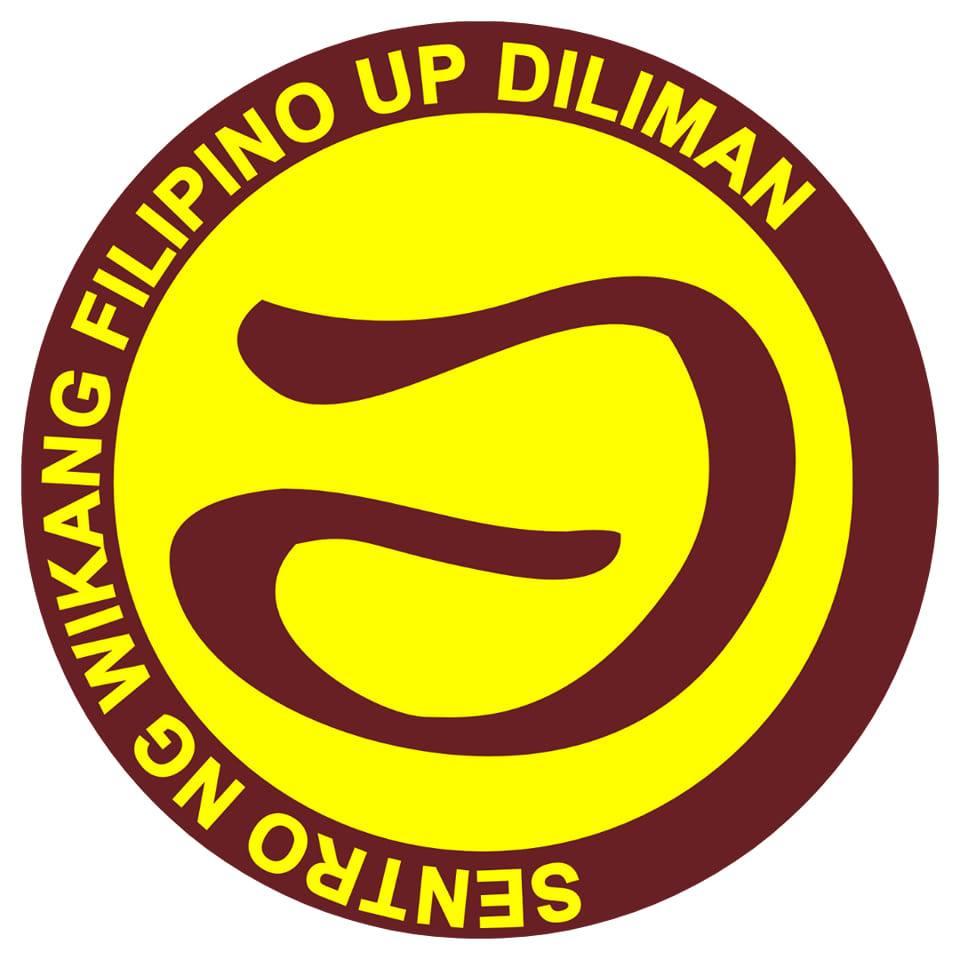 Sentro ng Wikang FilipinoUnibersidad ng Pilipinas-DilimanPormularyo para saGAWAD SALIKSIK-WIKAI.  Impormasyon sa panukala/proposal Petsa ng Pagsumite: __________________________________________________II.  Impormasyon ng (mga) proponentA. Pangalan ng Pangunahing  Proponent	Posisyon/Ranggo	Pinakamataas na pinag-aralan:__________________________	______________________	________________Miyembro (kung saliksik panggrupo):__________________________	______________________	______________________________________________	______________________	______________________________________________	______________________	____________________B. Departamento/Institusyon:: _________________________________________________C.  Kolehiyo: ___________________________________________________________D. Adres: _____________________________________________________________E. Telepono: _______________ Mobile Phone ______________ E-mail ____________III. Impormasyon sa Proyekto: Dapat ang pamagat ay maikli, maliwanag, at makalarawan.A.  Titulo: ___________________________________________________________________________________________________________________________________B. Saklaw na panahon ng proyekto: (Isang taon lamang ang pinakamatagal): ___________C. Deskripsiyon ng Proyekto:D. Layunin ng Proyekto:  E. Metodolohiya (Ipaliwanag ang mga pamamaraan o mga estratehiyang gagamitin upang matugunan    	ang mga layunin (halimbawa, disenyo ng saliksik, metodo ng pangangalap at pagsusuri ng datos, mga instrumento ng pagsusuri, at iba pa)IV.  Pagbibigay-katwiran (Justification) sa ProyektoA. Ipaliwanag ang kahalagahan na maisagawa  ang pananaliksik. B. Ipaliwanag ang mga tinutugunang pangangailangan (sa larang/disiplina, sa klase, at iba pa) ng 	proyekto.C. Tukuyin ang mga target na benipisyaryo ng proyekto. (Banggitin ang mga tiyak na paggagamitan nito.)V. Tagal ng Proyekto:	 Inaasahang panahon ng pagtatapos ng proyekto (bilang ng buwan mula sa petsa ng pagsang-ayon hanggang sa pagsumite ng pinal na ulat). Inaasahang matatapos ang buong proyekto sa loob ng labindalawang buwan.Detalyadong Iskedyul ng GawainVI.  Gastusin ng Proyekto: Ilahad ang buong gastusin ng proyekto, ang tulong pinansiyal na hinihiling sa SWF-UPD, katuwang na pondo mula sa ibang panggagalingan at detalyadong badyet.Halimbawa ng Line Item BudgetVII. Nakikipagtulungan/nagbibigay-pondong kolehiyo/ahensiya (kung mayroon).Ilagay ang pangalan ng mga kolehiyo/ahensiyang nagbibigay o magbibigay ng tulong sa proyekto at ihayag ang uri ng tulong (pinansiya, ynuit na kredit, at iba pa) mula rito.Kolehiyo/Ahensiya					Uri ng tulong					Halaga/Kredit___________________________	_______________________	_____________________________________________	_______________________	_____________________________________________	_______________________	__________________VIII. Curriculum Vitae (kailangang ilakip ng mga kalahok sa proyekto).Inendoso:Pangulo ng Departamento:		 ____________________						Pangalan at PirmaDekano:   				_____________________						Pangalan at PirmaBuwanGawainInaasahang output123456789101112UriPartikularPondong KailanganKabuuang Pondo1. Serbisyong Personal:    Honoraria00___________________________2. M.O.O.E.    2.1 a. Project Leader	b. Research Asst./	 c.   Grad. Asst.    2.2. Suplay/Material        a. Gastusin sa         b. Transportasyon        c. SundryHalaga x buwanRate x blg ng paxHalaga__________________________________________________Kabuuang Pondo